Конспект урока английского языка по теме "Евпатий Коловрат" " Evpatiy Kolovrat ".Автор: Капитонова Татьяна Леонидовна, учитель английского языка МБОУ "Школа №61" г. Рязани
Описание материала: Конспект урока предназначен для учащихся 7-8 классов. Данная разработка может быть интересна учителям иностранных языков, занимающимся организацией урочной и внеурочной деятельности. Краеведение помогает не только прививать любовь к своей малой Родине, формировать гражданскую позицию, но и нести культуру своего народа представителям других стран, воспитывает толерантное отношение к другой культуре. 
Цель: 1) развитие и передача определенной системы ценностей национальной культуры посредством иностранного языка;
2) развитие умений и навыков в иноязычной деятельности: аудирования, чтения, говорения, письма.
Задачи:
1) познакомить с историей родного края, героическим прошлым своего народа; 
2) привить любовь к родному городу, гордость за соотечественников;
3) сформировать гражданскую позицию; 
4) научить характеризовать собственную культуру и историю для представителей других стран;
5) помочь понять сходства и отличия, существующие между культурами;
6) сформировать межкультурную компетенцию.Слайд 1 На экран проецируется название темы урока, изображения обороны Рязани и  Евпатия Коловрата.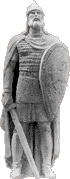 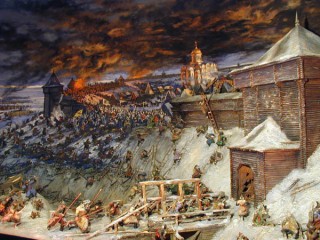          Evpatiy Kolovrat                                     The invasion of the Golden Horde. , 1237. I. Организационный этап. Учащиеся формулируют цель урока, опираясь на увиденные фото и прочитанный в качестве домашнего задания текст о Евпатии Коловрате. 
Ученики: Сегодня мы познакомимся с героическим прошлым соотечественников и научимся рассказывать о подвиге Евпатия Коловрата своим иностранным друзьям. 
Слайд 2 На экран проецируется цель урока, изображение нашествия Золотой Орды на Рязань.Учитель: That's right. The aim of the lesson is to get acquainted with the heroic deed of the great warrior of Ryazan Evpatiy Kolovrat and to learn to share the facts from the history of our native town with your foreign friends.Слайд 3  На экран проецируется задание I и изображение монголо-татарского войска. Фонетическая зарядка. Прочитайте правильно слова и словосочетания.I. Read the words correctly:the 13th century                       the invadersin 1237                                    the Mongolo-tatars               Old Ryazan                             Khan BatyEvpatiy Kolovrat                       the Golden Horde1700 warriors                          70000 warriorsСлайд 4 . Задание II. Соедините английские фразы с их русскими эквивалентами.II. Match the expressions with their Russian equivalents:Слайд 5. Задание III. Закончите предложения, используя словосочетания из упражнения II.III. a) Complete the sentences. Use the words from ex. II.        b) Get ready with a perfect reading of the passage.                            1. In the 13th century  met ________________________ of the Golden Horde.2. In 1237 Khan Baty came to , ___________________the town, __________     almost all ________________of  and ________________  the rest of them.3. The people of  __________________bravely with Khan Baty.4. Khan Baty’s army was _____________________ big.5. Evpatiy Kolovrat, a_____________ ____________leader, was far from home, when          Baty came.6. But he and his 1700 warriors _________________ the enemies and ____________    them.7. The Mongolo-tatars ____________________________ to see Evpatiy Kolovrat and      his warriors.8. They thought the dead people of   _____________________________.9.   The _________________ was terrible.10. The  warriors and their leader ________________ without _____________.11. The Tatars were afraid of  the unusual _________________and _____________       of the Russians.12. Khan Baty sent the _______________and the ______________ warriors against          Evpatiy Kolovrat, and finally they ________ him.13. Khan Baty ______________________ in front of the great warrior, gave his body to       the rest of Kolovrat’s army and ___________them __________ home.Слайд 6. Задание III. Проверьте себя. Красиво прочитайте отрывок.Слайд 7. На экран проецируется задание IV и изображение битвы. Скажите, какие новые факты вы узнали об истории Рязани и Евпатии Коловрате.IV. Say what new facts from the history of  and about Evpatiy Kolovrat       you’ve learnt.Слайд 8. Задание V. Расскажите, что вы думаете о Евпатии Коловрате. Используйте подстановочную таблицу.V. Use the substitution table. Tell us what you think about Evpatiy Kolovrat.     Begin with: “I think (I believe) …………”Слайд 9. Задание VI. Ответьте на вопросы.VI. Answer the questions:1. When did Khan Baty come to ?2. What did the Golden Horde do?3. Was the Tatar army big? How many warriors did Khan Baty have?4. What was Evpatiy Kolovrat?5. Was Kolovrat’s army big or small? How many warriors did he have?6. He and his warriors were late for the battle against the Golden Horde, weren’t they?7. Did they follow the enemies and attack them?8.  Was the battle terrible?9.  Why did Khan Baty send his bravest and strongest warriors against Evpaty       Kolovrat?10. Evpatiy Kolovrat struggled without mercy and killed many of Baty’s best people,       didn’t he?11. Did Khan Baty want to have such a warrior? Why?12. Did Khan Baty give Evpatiy Kolovrat’s body to the rest of his warriors and let       them go?13. Why did the Tatar leader bend his head in front of the Russian warrior? Did he think      Evpatiy Kolovrat was a great warrior?Слайд 10. На экран проецируются фотографии памятника Евпатию Коловрату и современной Рязани. Задание VII . Представьте, что группа учащихся из Великобритании посетила нашу школу. Они интересуются историей нашего города. Расскажите им все, что вы знаете о подвиге Евпатия Коловрата. Используйте вопросы из упражнения VI в качестве плана вашего высказывания.VII. Imagine that a group of students from  is at our school. They are  interested in the history of our town. Tell them everything you know about Evpatiy Kolovrat. Use the questions from ex. VI as a plan. 1) a great warrior’s leader    2) the battle against the Golden Horde         3) were surprised           4) without mercy                   5) unusual strength and courage            6) the strongest and the bravest warriors    7) let them go                                                                       8) the invaders of the Golden Horde            9) captured the rest of them                                      10) burnt down the town                                             11) enormously big                                                     12) killed almost all people                                         13) struggled bravely                                                   14) followed and attacked                                           15) became alive                                                         16) bent his head                                                         a) были удивлены b) беспощадно, безжалостноc) великий воевода  d) битва против Золотой Ордыe) отпустил ихf) захватчики Золотой Орды                                                             g) необычная сила и смелость h) самые сильные и храбрые воины       i) чрезвычайно большая      j) храбро сражались k) захватил в плен остальныхl) сжёг город дотлаm) уничтожил почти всё населениеn) ожилиo) преследовали и атаковалиp) склонил голову                                                                                                               Evpatiy Kolovrat is a great           warrior     Khan Baty bent his head                                  in front of Evpatiy Kolovrat                            becausehe was unusually strong and brave.he wasn’t afraid of Khan Baty’s army.he wasn’t afraid of the death.he and his small army struggled bravely. he killed many of Baty’s best people.   he   followed and attacked the enormously                      big  army of Khan Baty.                                                                    he loved his town and its people.he struggled without mercy.